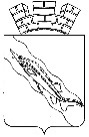 АДМИНИСТРАЦИЯ ЕЙСКОГО ГОРОДСКОГО ПОСЕЛЕНИЯ ЕЙСКОГО РАЙОНАПОСТАНОВЛЕНИЕ от 27 июня 2019 года                                                                          № 571г. ЕйскО введении режима функционирования «Повышенная готовность» на территории Ейского городского поселения Ейского района На основании Федерального закона от 21 февраля 1994 года № 68-ФЗ «О защите населения и территорий от чрезвычайных ситуаций природного и техногенного характера», постановления Правительства Российской Федерации от 30 февраля 2003 года № 794 «О единой государственной системе предупреждения и ликвидации чрезвычайных ситуаций», Устава Ейского городского поселения Ейского района, в целях своевременного реагирования на угрозу возникновения чрезвычайных ситуаций природного и техногенного характера, характерных для летнего периода (сильные дожди с грозой, градом и шквалистым   усилением   ветра,  чрезвычайная   пожароопасность    5  класса) п о с т а н о в л я ю:1. Ввести для сил и средств городского звена единой государственной системы предупреждения и ликвидации чрезвычайных ситуаций (далее – ТП РСЧС) режим функционирования «Повышенная готовность» с 09.00 часов 28 июня 2019 года.2. Установить местный уровень реагирования на угрозу чрезвычайной ситуации. 3. Определить границы зоны, на которой может возникнуть чрезвычайная ситуация, в пределах границ Ейского городского поселения Ейского района.4. Привлечь к проведению мероприятий по предупреждению чрезвычайной ситуации силы и средства городского звена ТП РСЧС.5. Руководителям сил постоянной готовности обеспечить готовность личного состава, техники и специальных средств к выполнению задач по предназначению.6. Отделу по делам гражданской обороны и чрезвычайным ситуациям администрации Ейского городского поселения Ейского района (Ухов):1) уточнить план действий по предупреждению и ликвидации чрезвычайных ситуаций, план эвакуации и расчеты на случай проведения эвакуационных мероприятий, обеспечить готовность пунктов временного размещения, транспорта для эвакуации, наличие предметов первой необходимости;2) проинформировать дежурные силы постоянной готовности о введении режима функционирования «Повышенная готовность»;3) уточнить состав групп оповещения населения и маршруты подворового обхода, объезда жилых кварталов.7. Рекомендовать:1) филиалу АО «НЭСК-электросети» «Ейскэлектросеть» (Дзгоев), филиалу № 2 АО «Газпром газораспределение Краснодар» (Ковалев), ГУП КК «КУБАНЬВОДОКОМПЛЕКС» РЭУ «Ейский групповой водопровод» (Галась):а) проверить готовность аварийного (неснижаемого) запаса оборудования и материалов для ликвидации возможных аварий в системе электро, водо и газоснабжения;б) провести усиление аварийно-технических команд;2) отделу МВД России по Ейскому району (Миненко) обеспечить готовность сил и средств к оповещению населения и охране общественного порядка в случае угрозы возникновения чрезвычайной ситуации;3) АО «Ейская ДПМК» (Байрамов), ООО «Экотранс» (Шипитько), ООО «Коммунсервис» (Мышакина) в случае угрозы возникновения чрезвычайной ситуации организовать работы по безаварийной эксплуатации проезжей части дорог и пешеходных зон;4) дежурно-диспетчерским службам организаций, осуществляющих свою деятельность на территории Ейского городского поселения Ейского района немедленно сообщать о возникновении аварийных ситуаций оперативному дежурному единой дежурно-диспетчерской службы Ейского городского поселения Ейского района.8. При угрозе возникновения или возникновении чрезвычайных ситуаций представлять доклады в соответствии с табелем срочных донесений в единую дежурно-диспетчерскую службу Ейского городского поселения Ейского района (тел./факс 7-05-98).9. Общему отделу администрации Ейского городского поселения Ейского района (Ильиных) обеспечить опубликование настоящего постановления на официальном сайте «municipalnyjvestnik» и размещение на официальном сайте администрации Ейского городского поселения Ейского района в информационно-телекоммуникационной сети «Интернет».10. Постановление вступает в силу со дня его подписания.Глава Ейского городского поселенияЕйского района	                                                                                     В.В.Кульков